Inschrijfformulier Nachtoefening 29-12-2023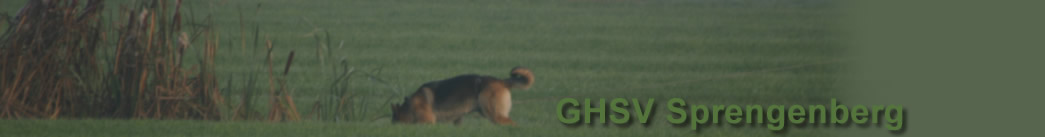 Gegevens hond: Gegevens geleiderLET OP Deelname aan de nachtoefening is geheel op eigen risicoHet gebruik van elektronische middelen, prikbanden of andere verboden middelen is niet toegestaanG.H.S.V. Sprengenberg is niet aansprakelijk voor schade door derdenHandtekening………………………………………………………………………………………..Naam hondNHSB nummerChipnummerGeboortedatumRasVaderhondMoederhondFokker Behaalde resultaten (VZH/IGP 1/2/3) Naam geleiderAdresPostcodeWoonplaatsTelefoonnummerE-mailadresAangesloten vereniging